Publicado en   el 04/10/2014 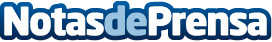 Pastor destaca que las licitaciones en infraestructuras adjudicadas en Iberoamérica en las que participan empresas españolas ascienden a 9.787 M€ en lo que va de añoDatos de contacto:Nota de prensa publicada en: https://www.notasdeprensa.es/pastor-destaca-que-las-licitaciones-en Categorias: Construcción y Materiales http://www.notasdeprensa.es